
Institut für Philosophie / Philosophy, Politics and Economics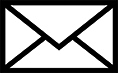 AdresszeilenPhilosophy, Politics and EconomicsJulian Pöhling
StudiengangskoordinatorTelefon +49 211 8112919
E-Mail ppe@hhu.deDüsseldorf, 30.01.2022    
 23.32
 U1 64Pflichtpraktikum im Bachelorstudiengang Philosophy, Politics and EconomicsNach der geltenden Bachelor-Prüfungsordnung ist im Studienverlauf desBachelorstudiengangs Philosophy, Politics and Economics ein Praktikumszeitraum mit einer Gesamtdauer von mindestens drei Monaten verpflichtend nachzuweisen. Für die abgeschlossene dreimonatige Praktikumsdurchführung und einen darüber zu dem verfassenden Bericht werden 14 CP (Kreditpunkte) angerechnet (Ordnung für die Prüfung im Bachelorstudiengang der Philosophischen und Wirtschaftswissenschaftlichen Fakultät der HHU vom 22.10.2018, § 12, Seite 9).Julian Pöhling____________________(Ohne Unterschrift gültig)